MAC定向比賽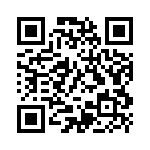 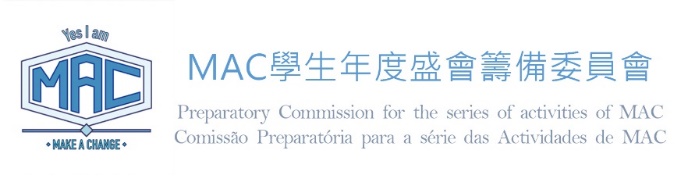 【定向比賽報名章程】主辦單位﹕MAC學生年度盛會籌備委員會贊助單位﹕澳門基金會、高等教育輔助辦公室、教育暨青年局目    的﹕「MAC學生年度盛會」今年將以「個人目標」作為年度主題，期望澳門學生在提升競爭力的同時，勿忘為自己訂立目標，同時向外界展現澳門學生的青春活力，發放正能量。日期﹕2017年8月19日（星期六）定向比賽：下午1時至4時半頒獎禮：下午4時半至6時舉行 *請參加者預留時間出席MAC學生年度盛會：下午1時至6時對    象﹕全澳大、中學生內    容﹕本次定向比賽是「MAC學生年度盛會」的主題活動之一，在定向比賽當中加入人生模擬選擇題。各參賽組別每到達一個地方並完成特定任務後，都會得到一道情境選擇題。從中參加者可體驗到人生各個重要階段，其中包括升學、就業、工作、休閒娛樂與生老病死的歷程，從而啓發參加者思考自己的生涯發展規劃與個人目標。活動的評分將包括五項指數（健康、成就、人際關係、滿足感以及財富指數），根據參加者的選擇答案，各項指數會隨之變化，從而令參加者感受到人生充滿變化和機遇。比賽形式﹕以小組作賽，4至6人為一組，共40組。各組需到指定任務點完成任務，完成指定任務後即可獲得相應分數。每完成一個指定任務後即可獲得一條人生模擬選擇題，作出選擇後即可獲得相應指數的變化。賽    規﹕在指定時間內，參賽隊伍須利用大會提供的地圖，在比賽範圍內小組成員必須同一時間到達任務地點完成任務。每到達一個任務點時，全組成員均須按照任務點所示完成有關任務方可取得特定分數；參加者若於比賽當天遲到30分鐘，大會則有權取消其參加資格；參賽者如果中途離場，一律視作棄權論，大會有權取消其參賽資格；參加者必須以組別為單位計算；各組別以綜合指數註1最高者為勝，如分數相同，則以較短時間完成的隊伍為勝。講 解 會﹕2017年8月16日(每組必須派至少一名代表參與)時間﹕下午三時正地點﹕薈青中心 (澳門慕拉士大馬路215號飛通工業大廈第二座1樓B座)獎    項 (所有到場參加者可獲精美紀念品乙份) ﹕註1：綜合指數為健康指數、成就指數、人際關係指數、滿足感以及財富值之總和報 名 費﹕澳門幣壹佰元正 截止報名﹕2017年8月14日報名方式﹕電郵報名﹕報名表可於澳門學聯網站http://aecm.org.mo/ 或登入Facebook專頁「MAC 學生年度盛會」https://www.facebook.com/MACYESIAM/ 下載，塡妥報名表後發送至大會電郵macpromo01@gmail.com (郵件主旨請註明“隊名–MAC定向賽”)，隊伍成功發送報名表後，將收到回覆電郵。現場報名﹕親臨到澳門學聯（澳門亞利鴉架街9號容永大廈一樓A,B）填寫報名表。(辦公時間﹕週一至週五：09:30-19:00；週六：09:30-13:00，14:30-18:00；週日：09:30-13:00)報名資料﹕參賽者身份證及學生證副本、定向比賽聲明書、報名費及報名表。聯絡方式﹕電話﹕2836 5314 聯絡李小姐 / 林小姐電郵﹕macpromo01@gmail.comFacebook專頁﹕「MAC 學生年度盛會」備註﹕參加者必須服從大會安排；大會已購買公眾責任保險，參賽隊伍可自行考慮購買個人保險；在比賽開始後或於集合時間2小時前，如澳門地球物理暨氣象局仍發出暴雨警告或懸掛8號或更高風球時，當日活動取消；比賽當日若遇惡劣天氣，主辦單位有權取消活動或將活動改期進行，敬請留意大會通知；章程如未能盡善，主辦單位有權作補充解釋；如有爭議，主辦單位保留最終決定權。冠軍澳門幣貳仟伍佰元正及獎品亞軍澳門幣貳仟元正及獎品季軍澳門幣壹仟伍佰元正及獎品